Checklist TAHMO-GLOBE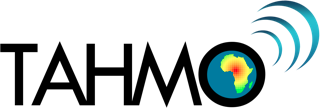 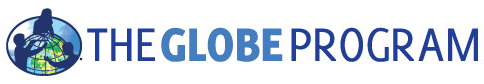 Vul hieronder in hoe je met TAHMO-GLOBE aan de slag wilt gaan. Naam school:Vak, leerjaar en niveau:Verantwoordelijk docent: Meewerkende docenten:Deelnemende docenten:Inhoud:Wanneer: Wanneer voor het eerst:Benodigde materialen:Benodigde kennis:Benodigde tijd:Benodigde financiën:Uitwisseling:Leerdoelen:Aansluiting curriculum:Communicatie:Draagvlak:Overig:Schoolnaam?Met welk vak, leerjaar en niveau wilt u dit oppakken?Noem hier de docent (en functie) die trekker is van het projectBenoem hier de docenten die mee gaan helpen om het project van de grond te krijgen en hun functieBenoem hier de docenten die mee gaan doen als het project eenmaal is opgezet. Denk ook aan het betrekken van:TOA’sWiskunde voor de statistiekModerne talen voor de uitwisselingGeef een korte omschrijving van hoe je de module wilt aanpakken. Denk bijvoorbeeld aan de plaats in het curriculum:Reguliere lesProject(week)Praktische opdrachtWellicht wil je letterlijk de module volgen zoals GLOBE of TAHMO deze heeft ontwikkeld, maar misschien heb je ook wel eigen (aanvullende) ideeën. Plak eventueel links naar het lesmateriaal dat je wil gaan gebruiken.  In welke week of weken van het jaar wil je het project uit gaan voeren?Wanneer ga je de module voor het eerst uitvoeren. Maak je nog een onderscheid tussen een probeerfase (met bijvoorbeeld maar 1 klas of een aantal leerlingen) en een uitvoerfase?Welke (meet)instrumenten zijn nodig? Welke zijn er al op school? Welke moeten er nog gekocht of geleend worden?Welke kennis is er nog nodig om van deze module een succes te maken? Hoeveel tijd heb je nodig om e.e.a. vorm te geven en uit te voeren? Kunnen hier wellicht door de directie uren voor beschikbaar worden gesteld?Heb je geld nodig? Bijvoorbeeld voor het aanschaffen van meetinstrumenten, het ondernemen van een excursie?Wil je gaan samenwerken met een school in Ghana/Kenia? Zo ja, hoe? Denk bijvoorbeeld aan:Aanleren onderzoeksvaardighedenOnderzoekend aanleren van vakinhoudelijke kennisInternationaliseringSamenwerken (in internationale gemeenschap)BeroepsoriëntatieProbleemoplossend vermogen Kritisch denken Bewustzijn natuur en milieu problematiekZijn er bestaande lessen die op het GLOBE-TAHMO project kunnen worden aangesloten of er door kunnen worden vervangen? Hoe maak je binnen en buiten de school bekend wat jullie aan het doen zijn?Hoe zorg je voor (schoolbreed) draagvlak?Schrijf hier alles wat je verder nog kwijt wil en geef het eventueel een andere titel…